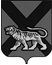 ТЕРРИТОРИАЛЬНАЯ ИЗБИРАТЕЛЬНАЯ КОМИССИЯ
МИХАЙЛОВСКОГО РАЙОНАРЕШЕНИЕс. МихайловкаОб утверждении формы уведомления территориальной избирательной комиссии Михайловского района о том, что финансирование своей избирательной кампании кандидатом при проведении   дополнительных выборов депутатов Думы Михайловского муниципального района пятого созыва по одномандатным избирательным округам № 8, № 10, назначенных на  10 сентября 2017 года, не производится, избирательный фонд не создается Руководствуясь частью 1статьи 58 Федерального закона «Об основных гарантиях избирательных прав и права на участие в референдуме граждан Российской Федерации», абзацем 2 части 1статьи 69 Избирательного кодекса Приморского края, территориальная избирательная комиссия Михайловского  районаРЕШИЛА:    1. Утвердить форму уведомления территориальной избирательной комиссии Михайловского района о том, что финансирование своей избирательной кампании кандидатом при проведении дополнительных выборов депутатов Думы Михайловского муниципального района пятого созыва по одномандатным избирательным округам №  8,№ 10, назначенных на 10 сентября  2017 года, не производится, избирательный фонд не создается (прилагается).      2. Разместить настоящее решение в информационно-телекоммуникационной сети «Интернет» на официальном сайте администрации Михайловского  муниципального района в разделе «Территориальная избирательная комиссия Михайловского района» в информационно – телекоммуникационной сети «Интернет». Председатель  комиссии				          Н.С. ГорбачеваСекретарь комиссии   						В.В. ЛукашенкоПриложение 1									к решению территориальной									избирательной комиссии									Михайловского  района									от 20 июня   2017 г.  № 49/363 							В территориальную избирательную							комиссию Михайловского  района							от кандидата ___________________							_______________________________ 							_______________________________ 							(фамилия, имя, отчество в родительном падеже)выдвинутого по одномандатному избирательному округу № ____ на дополнительных выборах депутатов Думы Михайловского муниципального района пятого созываУВЕДОМЛЕНИЕ	В соответствии с частью 1 статьи 58 Федерального закона «Об основных гарантиях избирательных прав и права на участие в референдуме граждан Российской Федерации», абзацем 2 части 1 статьи 69 Избирательного кодекса Приморского края уведомляю о том, что при проведении дополнительных выборов депутатов Думы Михайловского муниципального района пятого созыва по одномандатному избирательному округу № ___, назначенных на  10 сентября  2017 г., финансирование своей избирательной кампании мной не производится, в связи, с чем избирательный фонд не создается.   _____________			                                       __________________        (дата)										(подпись)20.06.201749/363